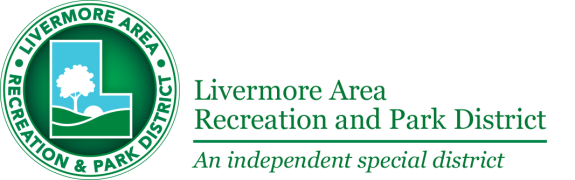 AGENDABOARD OF DIRECTORSPUBLIC MEETINGWEDNESDAY, SEPTEMBER 18, 20196:00 P.M.Pleasure Island Park280 Pearl Drive, Livermore1.  Update on Current LARPD Projects2.  Comments and Suggestions Regarding Pleasure Island Park3.  Questions for Police Officer4.  Questions for Staff and Board of Directors